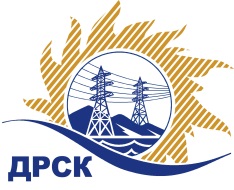 Акционерное Общество«Дальневосточная распределительная сетевая  компания»(АО «ДРСК»)Протокол заседания комиссии по вскрытию конвертов, поступивших на запрос цен № 752400г. БлаговещенскСПОСОБ И ПРЕДМЕТ ЗАКУПКИ: Открытый электронный запрос цен «Скобяные изделия (талреп)»  закупка 131ПРИСУТСТВОВАЛИ:  Два члена постоянно действующей Закупочной комиссии АО «ДРСК» 2 уровня   Информация о результатах вскрытия конвертов:В адрес Организатора закупки поступило 4 (четыре) заявки (-ок,-ка) на участие в закупке, конверты с которыми были размещены в электронном виде на Торговой площадке Системы www.b2b-energo.ru. Вскрытие конвертов было осуществлено в электронном сейфе Организатора закупки на Торговой площадке Системы www.b2b-energo.ru автоматически.Дата и время начала процедуры вскрытия конвертов с заявками на участие в закупке: 12:49  (время московское) 23.12.2016 г. (было продлено на 3 ч., 49 мин., 51 cек.). Сделано 20 (двадцать)  ставок. Место проведения процедуры вскрытия конвертов с заявками участников: Торговая площадка Системы www.b2b-energo.ruВ конвертах обнаружены заявки следующих участников:Решили: Утвердить протокол заседания закупочной комиссии по вскрытию конвертов, поступивших на открытый электронный  запрос цен.Ответственный секретарь Закупочной комиссии 2 уровня АО «ДРСК»	               М.Г. ЕлисееваИсп. Ирдуганова И.Н.397-147irduganova-in@drsk.ru№ 99/МР-В  26.12.2016№Наименование участника и его адресПредмет заявки на участие в запросе цен1ООО "ТЭМЗ" (300045, Тульская обл., г. Тула, Новомосковское ш., 38)Заявка, подана 22.12.2016 в 12:19
Цена: 745 382,40 руб. (цена без НДС: 631 680,00 руб.)2ООО "ЭнергоСнабСтрой" (121096, г. Москва, ул. 2-я Филевская, д. 7, корп. 6, пом. ТАРП ЗАО)Заявка, подана 22.12.2016 в 11:49
Цена: 750 484,72 руб. (цена без НДС: 636 004,00 руб.)3ООО «Спецмашметиз» (194156, г.Санкт-Петербург, пр-кт Энгельса, д. 30, лит. А, пом. 18-Н, оф. 25.)Заявка, подана 22.12.2016 в 11:46
Цена: 759 912,92 руб. (цена без НДС: 643 994,00 руб.)4АО "Нерюнгриэнергоремонт" (РФ, Республика Саха(Якутия), г.Нерюнгри, пос. Серебряный Бор)Заявка, подана 20.12.2016 в 08:04
Цена: 1 169 087,93 руб. (цена без НДС: 990 752,48 руб.)